KEITH BETTONKeith Betton will judge the Work of Northern Irelands’ Bird Photographers competition in 2018.Keith is a media trainer, public relations consultant and writer.  His career has taken him all over the world and enabled him to enjoy his bird watching and photography on an incredible scale.  His world list is almost 8000 bird species in over 100 countries.   He has a particular passion for Africa and the Middle East and has been the chairman of both the African Bird Club and the Ornithological Society of The Middle East.  Keith is also a keen supporter of the American Birding Association and has made over fifteen birding trips to the USA and Canada.At home, Keith is County Recorder for Hampshire and is Chairman of Hampshire Ornithological Society.  He has been a council member of both the RSPB and the BTO, and currently is Vice President of the latter.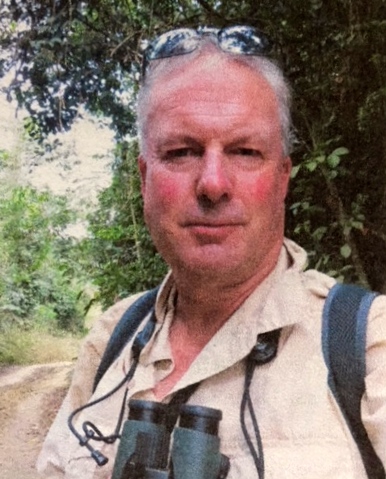 